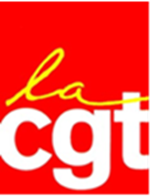 SYNDICAT CGT CENTRE HOSPITALIER YVES LE FOLL14.01.2014FLASH INFOTEMPS PARTIELS SUR AUTORISATIONSuite aux nombreux appels et à l’inquiétude justifiée des agents, le syndicat CGT juge nécessaire de compléter l’heure d’information organisée la semaine dernière, par un flash info.1) Pour  toute demande de renouvellement de temps partiel sur autorisation qui se termine avant le 1er octobre, vous devez remplir les DEUX formulaires de demande de renouvellement (ancien et nouveau formulaire) avant le 31 janvier 2014 :- le premier pour couvrir la période entre la fin de votre temps partiel et le 1er octobre 2014.- le deuxième pour prendre effet au 1er octobre 2014 (Les agents en poste dans des unités spécialisées types laboratoire, IBODE, IADE, kiné…ne doivent pas tenir compte du tableau de droite : « dans une autre unité »).2) Pour  toute 1ère demande de temps partiel sur autorisation, il faut remplir le nouveau formulaire, puisque la date d’effet est le 1er octobre 2014.Rappel : la prise en compte des critères d’attribution des temps partiels sur autorisation sera effective dès le 1er octobre 2014.NB : Les temps partiels de droit se terminant avant le 1er octobre 2014 doivent remplir les deux formulaires, mais aucun 80% ne sera accordé dans la période entre la fin de leur temps partiel de droit et le 1er octobre 2014.LANCEZ-VOUS ? REJOIGNEZ LA CGT …SYNDIQUEZ-VOUS !!!!Email : cgt@ch-stbrieuc.fr    02.96.01.72.23/poste67223Site internet : ch-stbrieuc.reference-syndicale.fr